Oferta edukacyjna na rok szkolny 2024/2025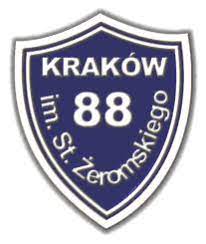 ATUTY SZKOŁY:Życzliwa, przyjazna i bezpieczna atmosfera,Wykwalifikowana kadra pedagogiczna,Bogate tradycje szkoły,Wszystkie sale lekcyjne wyposażone 
w tablice multimedialne, oczyszczacze powietrza oraz pomoce edukacyjne, Zajęcia informatyczne prowadzone 
w nowoczesnej pracowni komputerowej,Nowoczesny sprzęt z programu Laboratoria przyszłości -google VR, tablety, roboty Photon EDU, drukarki 3D, drony,Nowocześnie i bogato wyposażona biblioteka szkolna,Wielofunkcyjne boisko-szkoła czyni starania o budowę nowej hali sportowej,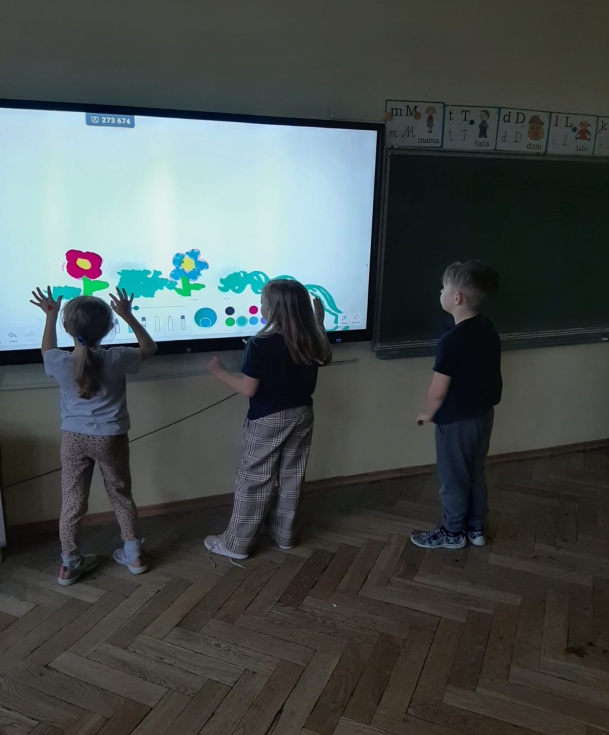 Indywidualne wsparcie dla każdego ucznia -opieka: pedagoga, pedagoga specjalnego, psychologa, higienistki szkolnej, stomatologa, ZHP Szczep Tęczowy (zuchy, harcerze),Zajęcia na basenie w klasach I-III,Cyklicznie organizowane imprezy szkolne, środowiskowe, integracyjne, Święto Szkoły,Wyjazdy na „zielone szkoły”, wycieczki,Opieka nad dziećmi i atrakcyjne zajęcia 
w ramach akcji „ Lato w mieście” i „ Zima w mieście”,Działalność Samorządu Uczniowskiego, Małego Samorządu Uczniowskiego oraz wolontariatu,Dziennik elektroniczny Librus,Świetlica szkolna czynna w godz. 6.30-17.00,Obiady gotowane są na miejscu przez firmę „Dobra Kuchnia”,    Współpraca ze społecznością lokalną:Współpraca z Akademią Żakowską, Ośrodkiem Kultury C.K. Norwid, 
z Biblioteką Publiczną – filia nr 56, Strażą Miejską oraz innymi instytucjami środowiska lokalnego,Współpraca z Poradnią Psychologiczno-Pedagogiczną,Szkoła otrzymała odznakę Honoris Gratia oraz certyfikaty: Bezpieczna Szkoła, Szkoła z klasą, Szkoła Promująca Zdrowie, Certyfikat Wielkiego Serca, WF z Klasą, Szkoła w ruchu, Lider Edukacji Globalnej.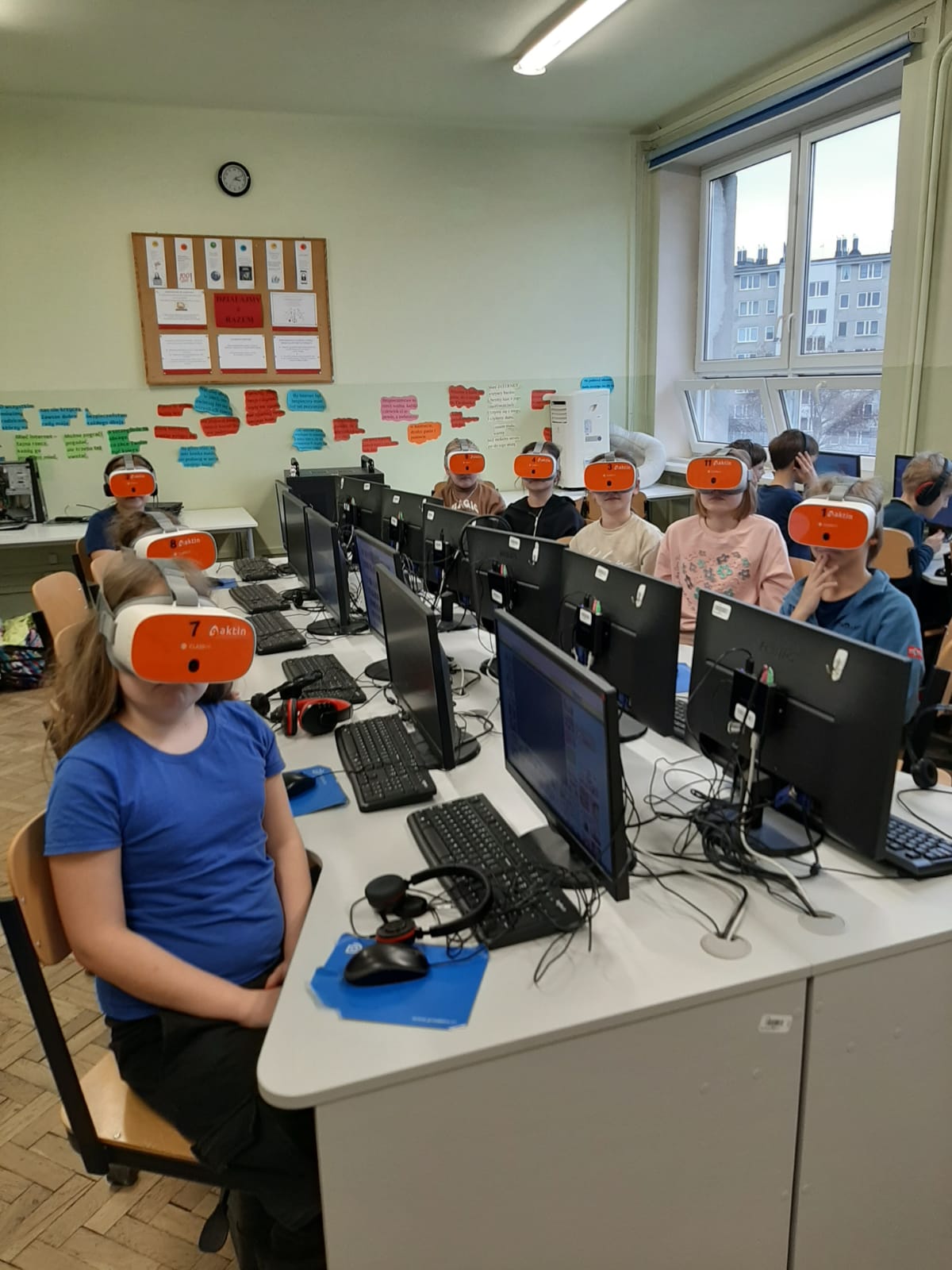 PROGRAMY I PROJEKTY REALIZOWANE W KL. I-IIIW klasach realizowane są programy autorskie, innowacje oraz projekty edukacyjne:Program własny edukacji teatralno – artystycznej i filmowej,Program własny edukacji regionalnej,Międzynarodowy program „Good behavior game”, czyli „ Gra w dobre zachowanie” – projekt edukacyjny na temat dobrego zachowania,Projekt edukacyjny „Ratujemy i uczymy ratować”– projekt uczy podstawowych zasad udzielania pierwszej pomocy,Projekt czytelniczy „Czytam, bo lubię” - rozwijający zainteresowania czytelnicze.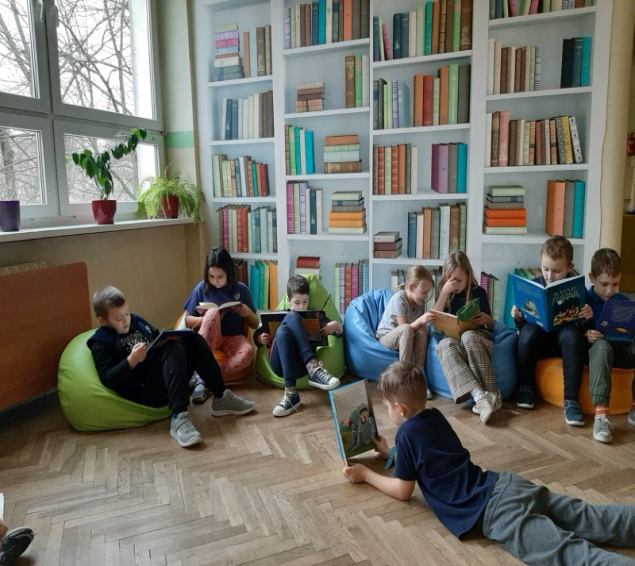 Bogata oferta bezpłatnych zajęć pozalekcyjnych :Zajęcia: dydaktyczno-wyrównawcze, korekcyjno-kompensacyjne, rewalidacyjne, logopedyczne oraz rozwijające kompetencje emocjonalno-społeczne,Dodatkowe godziny języka angielskiego w ramach projektu ‘Future4me’’,koło ekologiczno-biologiczne,Koło geograficzne,Koło matematyczne,Koło regionalne,Koło gier i zabaw logicznych,Koło informatyczne. Artystyczne:Koło muzyczne, Koło teatralne, Koło plastyczne.Sportowe:Zajęcia sportowe z piłki nożnej, Zajęcia sportowe z piłki koszykowej.Opiekuńcze w ramach świetlicy 
     szkolnej:Czytanie bajek, konkursy, gry 
i zabawy w świetlicy szkolnej,Innowacja „Dziennik z podróży małych i dużych”- historia Polski- lapbook,Program własny „Kartki z kalendarza”,Program własny “W świecie naszych praw”.Ponadto w szkole udzielana jest uczniom pomoc psychologiczno-pedagogiczna.Więcej informacji znajdziecie Państwo na naszej stronie internetowej www.sp88krakow.edu.pl oraz na Facebook’u szkoły.    ZAPRASZAMY NA DNI OTWARTE SZKOŁY: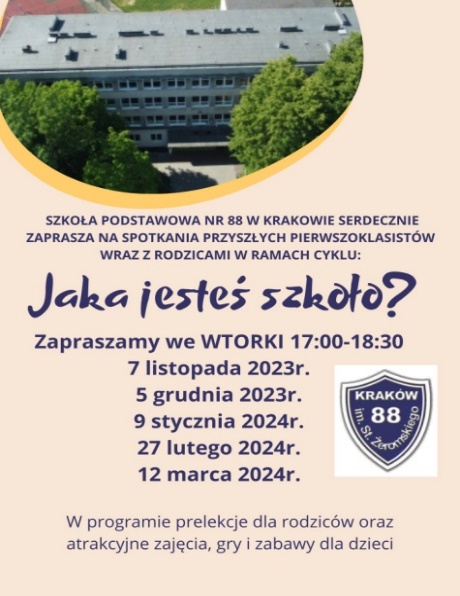 